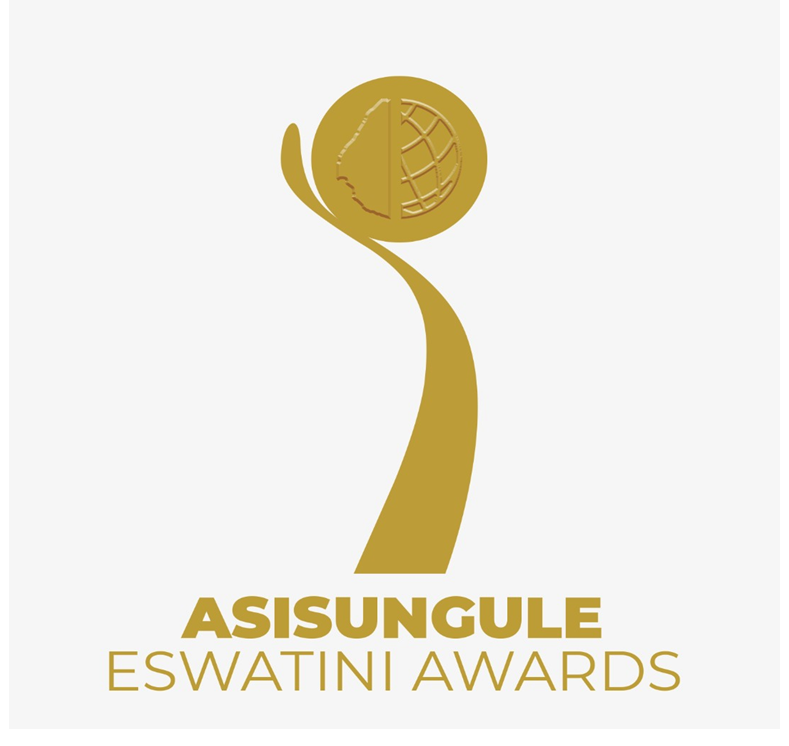 CALL FOR APPLICATIONSOpening call: 29th June 2022Deadline of submission: 29th August 2022Scope A total number of 100 Inventors and innovators will be evaluated and selected. A total of 27 applicants will be winners from the 9 categories. The aim is to;To enable the public to obtain new technological knowledge and inspire other inventors to innovate further while avoiding “reinventing the wheel”.To increase market exposure, networks and opportunities for nominees and winners.To reward inventors and innovators, especially the youth and women, for their time, effort, money and creativity.To increase the number and value of locally generated inventions and innovations in the local and export markets.Who can apply?An individual or team aged 7 years and above or a start-up (incorporated or not) that is either at formation, market validation n or scale-up phaseThe applicant must either have an innovation or an invention in the following sectors:Information and communication technologyEngineering and Industrial designsFintechBio-technology and healthGreen-Climate EnvironmentFood and AgricultureYoung inventors and innovators awardInventors and Innovators living with disabilitiesFemale Game ChangerKeyFemale Game changer: A female inventor or innovator of any age, in any category who has emerged as a disrupter.Young Inventors and Innovators aged 7 years to 17 years on a class of their own.PrizesFintech Category1st Prize – E15 000.002nd Prize – E10 000.003rd Prize – E5 000.00Other categories1st Prize - E5 000.002nd Prize - E3 000.003rd Prize – Gift HamperIntellectual Property Protection: Inclusive Patent Search for all applicants (Inventors) and IP registration for the top 3 winners to be determined by the kind of patent needed. Selection CriteriaCriteriaThe selection criteria will focus on a product or business model that is generating sales income or is gaining users/customers, combined any of the following:Inventions  An invention is a new solution to a technical problem and can be protected through patents. Patents protect the interests of inventors whose technologies are truly groundbreaking and commercially successful, by ensuring that an inventor can control the commercial use of their invention (WIPO). To qualify the applicant must prove the following:That the technology or Industrial design or technique is new or novel Description of technical information about the features and use of the inventionDescription of method for making the invention description of industrial applicability (technologically, scientifically, mechanically, technically) or usability which means it can be used in any kind of industry Description of patent or patent filing process Innovations Product innovation - is a development of a new or re-designed or substantially improved good or service and taking that to the market to generate sales in a market or users.  To qualify the applicant must prove the following:   the innovation is in the market or has users or generates sales incomeDescription of technical information about the features and use of the innovationDescription of method for making the innovation Type of intellectual property protection method that has or will be used to protect the innovation e.g. Trademark, copyright, patent, trade secret. How the applicants be selected? First PhaseThe first phase will take place at RSTP where the business incubation    team will select the top 5 per category (9 categories).Second PhaseThe second phase will be 60 seconds pitching videos which will be opened for ONLY the top 5 participants per category selected in phase 1. Third PhaseIn this phase three winners per category will be chosen by the selection committee.Application process Download application form at www.itbi.org.sz/asisunguleeswatini/ and email the complete application form to incubation@itbi.org.sz before or on the 11th June 2022.Schedule – Applicants and Public (Duration 7 months 7 days)